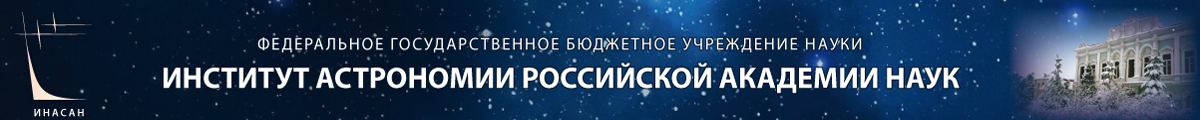 Международная школа для студентов и молодых ученых и рабочее совещаниеInternational school for young scientists & students and Workshop «ЭКЗОПЛАНЕТЫ/EXOPLANETS-2020»Федеральное государственное бюджетное учреждение науки Институт астрономии Российской академии наук (ИНАСАН)Лаборатория "Исследования звезд с экзопланетами" (Соглашение № 075-15-2019-1875 с Министерством Образования и Науки России)под руководством ведущего ученого Н.Е. ПискуноваРФ, Москва, ул. Пятницкая, д. 489-12 октября 2020 г.Предварительная программа / Preliminary ProgramЛекции/Lectures:Пятница/Friday 9 октября/October 913:50-14:00  Приветствие / Welcome14:00-14:40Luca Fossati (Space Research Institute, Austrian Academy of Sciences, Graz, Austria)A comprehensive overview of results obtained from multi-wavelength exoplanet transit observations14:40-15:20Helmut Lammer and Manuel Scherf (Space Research Institute, Austrian Academy of Sciences, Graz, Austria)How many Earth-like habitats may exist in the Galaxy15:20-16:00 Maxim Khodachenko (Space Research Institute, Austrian Academy of Sciences, Graz, Austria; ИНАСАН, Лаборатория "Исследования звезд с экзопланетами")Kepler high precision photometry: Implications for probing of stellar dynamos and activity cycles16:00-16:40 Николай Евгеньевич Пискунов (Uppsala University, Uppsala, Sweden; ИНАСАН, Лаборатория "Исследования звезд с экзопланетами" )/ Nikolai E. PiskunovSpectroscopy of Exoplanets with CRIRES+Суббота/Saturday 10 октября/ October 1010:00-10:40Виталий Викторович Акимкин (ИНАСАН, Москва) / Vitaly V. AkimkinПротопланетные диски/Protoplanetary Disks10:40-11:20Дмитрий Валерьевич Бисикало (ИНАСАН, Москва) / Dmitry V. BisikaloModeling of gas envelopes of hot Jupiters11:20-12:00Михаил Евгеньевич Сачков (ИНАСАН, Москва) / Mikhail E. SachkovПроект «Всемирная космическая обсерватория – ультрафиолет»: технические возможности и программа научных исследований в области экзопланет12:00-12:40Ильдар Фаридович Шайхисламов (ИЛФ СО РАН, Новосибирск) / Ildar Shaikhislamov3D моделирование теплых нептунов и поглощения в линии Lya 12:40-13:00  Scientific report byЛомара Аслановна Максимова (ИНАСАН, Москва; Лаборатория "Исследования звезд с экзопланетами") --  Долговременная эволюция конвективно-неустойчивого протопланетного диска13:00-14:00  Обеденный перерыв / Extended coffee break14:00-14:40 Игорь Иванович Алексеев, Елена Семеновна Беленькая (Московский государственный университет имени М.В.Ломоносова, Научно-исследовательский институт ядерной физики имени Д.В.Скобельцына (НИИЯФ МГУ)) / Igor Alekseev, Elena BelenkayaКонтактные разрывы в магнитосферах экзопланет14:40-15:20Андрей Георгиевич Жилкин (ИНАСАН, Москва) /Andrei G. ZhilkinМагнитосферы горячих юпитеров15:20-16:00Игорь Спартакович Саванов (ИНАСАН, Москва; Лаборатория "Исследования звезд с экзопланетами") / Igor S. SavanovАктивность звезд с экзопланетами16:00-16:40Валерий Иванович Шематович (ИНАСАН, Москва; Лаборатория "Исследования звезд с экзопланетами") / Valery I. ShematovichНетепловые потери атмосферы горячих экзопланетПонедельник/Monday 12 октября/ October 12Научные сообщения/Scientific reports:10:00-10:20Тамара Сергеевна Молярова (ИНАСАН, Москва; Лаборатория "Исследования звезд с экзопланетами") / Tamara Molyarova Моделирование динамики летучих соединений в протопланетных дисках10:20-10:40
Вардан Элбакян (Южный Федеральный Университет, Ростов) /Vardan ElbakyanЭволюция пыли в гравитовязких протопланетных дисках10:40-11:00Александр Скляревский (Южный Федеральный Университет, Ростов) /Alexander Sklyarevski Восстановление параметров газопылевого диска на основе его синтетических изображений11:00-11:40 Михаил Алексеевич Наливкин (ИНАСАН, Москва; Лаборатория "Исследования звезд с экзопланетами") / Mikhail NalivkinМетодика наблюдений транзитов экзопланет11:40-12:00Марина Сергеевна Руменских (ИЛФ СО РАН, Новосибирск; Лаборатория "Исследования звезд с экзопланетами") / Marina RumenskikhЧисленное моделирование транзитных поглощений горячего Юпитера HD-189733b12:00-12:20Евгения Андреевна Колымагина  (ИНАСАН, Москва; Лаборатория "Исследования звезд с экзопланетами") /Evgenya Kolymagina МГД-моделирование взаимодействия КВМ с оболочкой горячего юпитера HD209458b12:20-12:40
Евгения Сергеевна Калиничева (ИНАСАН, Москва; Лаборатория "Исследования звезд с экзопланетами") / Evgenya KalinichevaУбегание атмосферы горячего нептуна GJ 436b12:40-14:00  Обеденный перерыв / Extended coffee break14:00-14:20Анастасия Андреевна Автаева (ИНАСАН, Москва; Лаборатория "Исследования звезд с экзопланетами") / Anastasya Avtaeva Нетепловые потери атмосферы горячего нептуна GJ 436b14:20-14:40Александр Русаков (СПбГУ), Александр Ломакин (ИКИ РАН), Анастасия Иванова (ИКИ РАН), Сергей Лемещенко (ЛКШ) / Aleksander Rusakov Генерация синтетических спектров пропускания атмосфер экзопланет с помощью NASA Planetary Spectrum Generator14:40-15:00Gwenael Van Looveren (Catholic University, Leuven, Belgium) -- FlaGen, a tool to model the influence of stellar activity on exoplanet atmospheres15:00-16:00Обсуждение и короткие сообщения / Short communications and discussion13:50 - 17:00Вечерняя сессия (рабочий язык  - английский)/ Afternoon session (Lectures in English)10:00 - 13:00Утренняя сессия (рабочий язык  - русский)/ Morning session (Lectures in Russian)14:00 - 17:20Вечерняя сессия (рабочий язык  - русский)/ Afternoon session (Lectures in Russian)10:00 - 12:30Утренняя сессия (рабочий язык  - русский)/ Morning session (Reports in Russian)14:00 - 17:20Вечерняя сессия (рабочий язык  - русский)/ Afternoon session (Lectures in Russian)